COSTOS POR LA REPRODUCCIÓN Y ENVÍO DE LOS DATOS PERSONALES QUE SEAN SOLICITADOS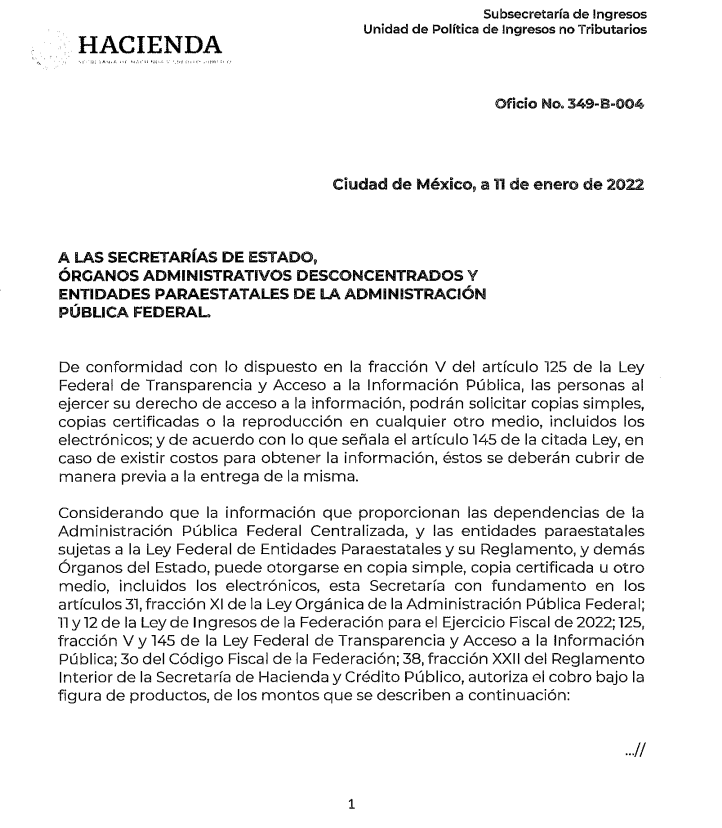 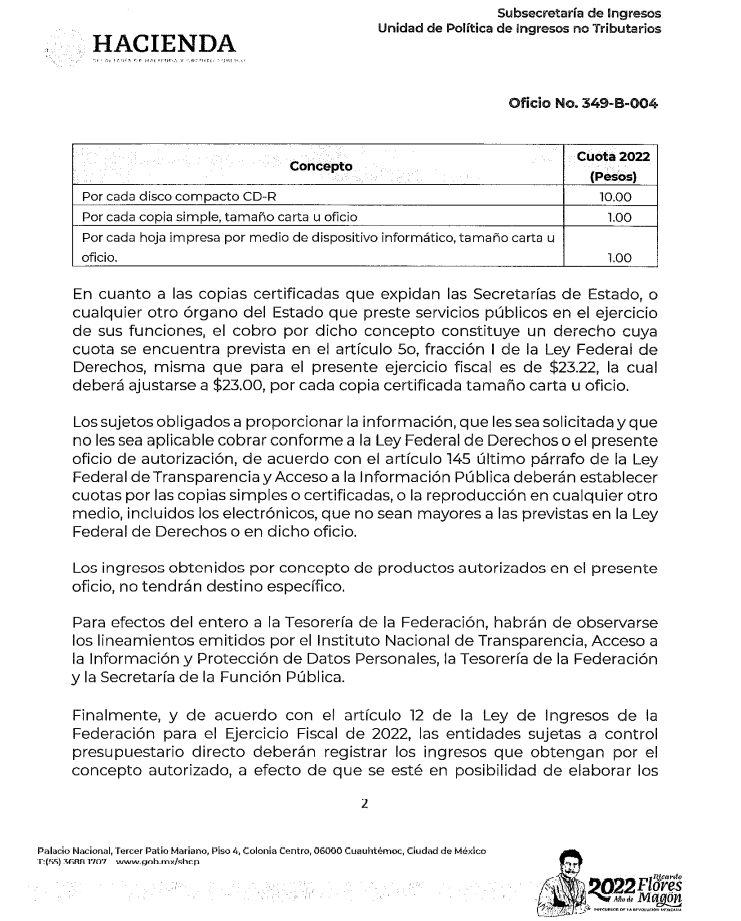 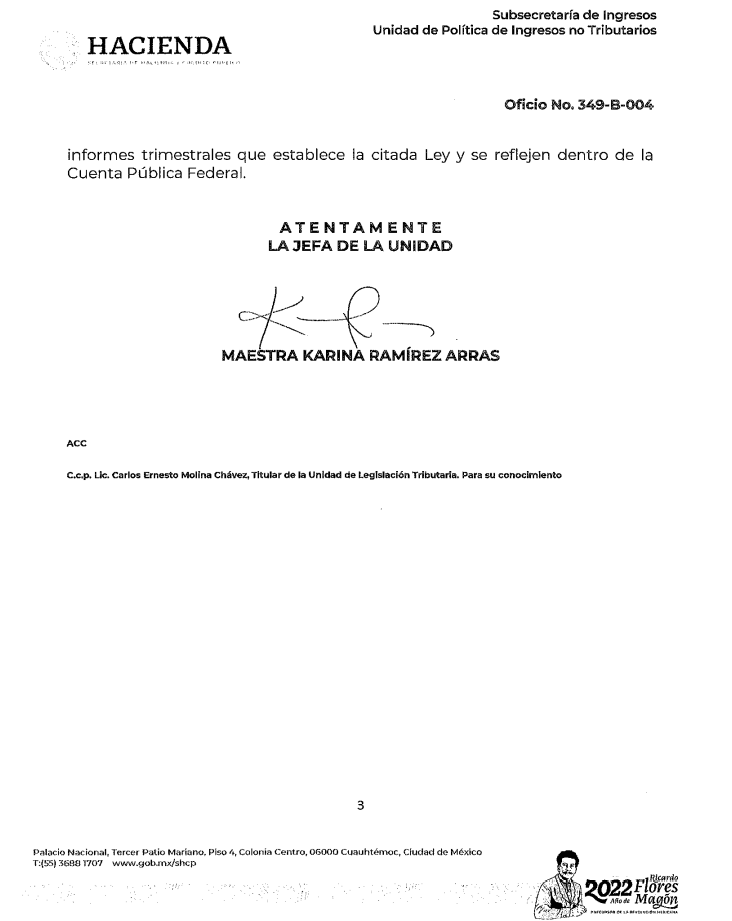 